Name ____________________ Date ____________________ Period ____________________U.S. HistoryChapter 16.1Truman and Eisenhower (p.566-571)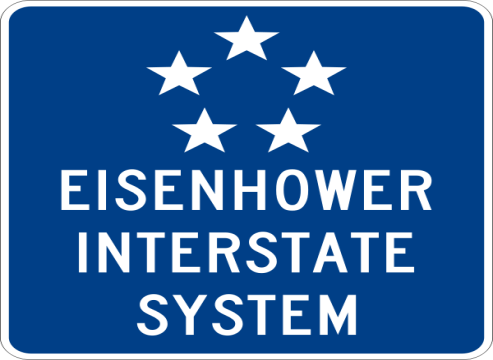 What was the Servicemen’s Readjustment Act popularly called? ____________________Following the end of the war, what triggered labor unrest? ________________________Name 3 industries where workers went on strike? _______________________________What did the Taft-Hartley Act outlaw? ________________________________________What did labor leaders call Taft-Hartley? ______________________________________Truman issued an executive order ending segregation where? ______________________Who was the Dixiecrat candidate for President in 1948? __________________________Who was the Progressive candidate for President in 1948? ________________________Who was the Republican candidate for President in 1948? _________________________What did Truman call the Republican majority Congress? _________________________What did Truman call his domestic program? ___________________________________The 81st Congress raised the minimum wage to what amount per hour? ______________What effectively ended Truman’s fair deal? ____________________________________Whom did the Democrats nominate for President in 1952? ________________________What slogan did the Republicans adopt in 1952? ________________________________How many electoral votes did Eisenhower receive? ______________________________How did Eisenhower describe his political beliefs? ______________________________What was the largest public works project in American history? ____________________The St. Lawrence Seaway connected the Great Lakes with what? ___________________By 1956 the nation had shifted back to what kind of economy? _____________________Definitions: Use the glossary in the back of the book to define the following terms.Closed shop ________________________________________________________________________________________________________________________________________________Dynamic conservatism ________________________________________________________________________________________________________________________________________________Right to work law ________________________________________________________________________________________________________________________________________________Union shop ________________________________________________________________________________________________________________________________________________Matching: Match the following presidential candidates with the correct description.Essay QuestionWhat parts of Truman’s Fair Deal program were passed by Congress? Which were not?________________________________________________________________________________________________________________________________________________________________________________________________________________________________________________________________________________________________Extra CreditWhy does the Interstate System sign at the top of this worksheet have 5 stars on it? ________________________________________________________________________25.Thomas DeweyRepublican candidate in 194826.Dwight EisenhowerDemocratic candidate in 194827.Strom ThurmondStates’ Rights candidate in 194828.Harry TrumanProgressive candidate in 194829.Henry WallaceRepublican candidate in 1952